Publicado en Sevilla el 11/05/2023 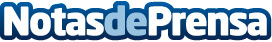 Formación Universitaria formaliza el convenio de cátedras Universitarias del Círculo de Universidades Hispanoamericanas UAIII Alfonso III el MagnoLa institución académica Formación Universitaria se suma al convenio de Cátedras del Círculo de Universidades Hispanoamericanas Alfonso III el MagnoDatos de contacto:Pilar Medialdea910783595Nota de prensa publicada en: https://www.notasdeprensa.es/formacion-universitaria-formaliza-el-convenio Categorias: Internacional Educación Premios Universidades http://www.notasdeprensa.es